    THÀNH ĐOÀN TP. HỒ CHÍ MINH	ĐOÀN TNCS HỒ CHÍ MINH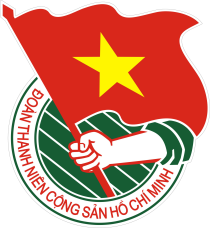           BCH ĐOÀN QUẬN 12             ***                                         	Quận 12, ngày 01 tháng 07 năm 2019                  TUẦN LỄ	27/2019	LỊCH LÀM VIỆC CỦA CƠ QUAN QUẬN ĐOÀN(Từ ngày 01-07-2019 đến ngày 07-07-2019)---------	*Lịch đi học CBCQ            -  Thứ 3, thứ 5: đ/c Vinh học TCCTVĂN PHÒNG QUẬN ĐOÀNTrọng tâm:  - Thành phố Kiểm tra công tác Đội và phong trào Thiếu nhi năm học 2018 – 2019 ;- Thành phố Kiểm tra Công tác Đoàn và phong trào thanh niên năm học 2018 - 2019 - Lễ ra quân Ngày Chủ nhật xanh lần thứ 132;- Hội nghị giao ban cấp ủy viên cơ sở phụ trách công tác thanh niên và Bí thư Đoàn phường;- Hành trình “Cùng bạn An toàn trên đường”;THỨ HAI(01/07)07g30Chào cờ đầu tuần (Đ/c Ngân, CBCQ)Sân cờTHỨ HAI(01/07)07g30Chương trình “Một ngày làm sinh viên”, sinh hoạt CLB Lá Trung Quân các trường THPT, TT GDNN – GDTX – cả ngày (Đ/c Sơn, Tuấn, Thư, Thúy, Lâm) – cả ngày.Trường CĐ Bách ViệtTHỨ HAI(01/07)08g00Ban Dân vận, Ban Tổ chức Quận ủy làm việc với Thường trực Hội LHTNVN Quận về công tác nhân sự chuẩn bị đại hội đại biểu Hội LHTNVN Quận 12, nhiệm kỳ 2019-2024 (Đ/c Đạt, Huy)Phòng BDVTHỨ HAI(01/07)08g30Họp triển khai Kế hoạch tổ chức ra quân thực hiện Ngày Chủ  nhật xanh lần thứ 132 (Đ/c Ngân, Vinh)Phòng họp ATHỨ HAI(01/07)10g00Họp giao ban Thường trực - Văn phòng (Đ/c Ngân, Trang, Đạt, Tuấn)Phòng họpTHỨ HAI(01/07)14g00Làm việc tổ tài chính (Đ/c Ngân, Đạt, Nga)P.BTTHỨ HAI(01/07)14g30Họp BGĐ Nhà thiếu nhi và làm việc cán bộ NTN (Đ/c Ngân)P.BGĐTHỨ HAI(01/07)15g00Chuẩn bị cho hành trình “Cùng bạn An toàn trên đường” (Đ/c Sơn, CBCQ)Trường THCS APĐTHỨ HAI(01/07)17g45Dự buổi tiếp đoàn cán bộ Quận ủy Tây Hồ, thành phố Hà Nội trao đổi kinh nghiệm công tác (Đ/c Đạt)Khu du lịch bến xưaTHỨ BA(02/07)07g00Dự khai giảng và học lớp bồi dưỡng kiến thức quốc phòng cho đối tượng 3 năm 2019 (Đ/c Ngân) từ ngày 02/7 đến 19/7/2019Trường quân sự TP.HCMTHỨ BA(02/07)07g30Tổ chức Hành trình “Cùng bạn An toàn trên đường” (Đ/c Đạt, CBCQ, cơ sở theo TB)Trường THCS An Phú ĐôngTHỨ BA(02/07)08g00Dự Hội nghị sơ kết chương trình giảm ô nhiễm môi trường giai  đoạn 2016  -  2020 (Đ/c Huy)Hội trường Quận ủyTHỨ BA(02/07)08g00Hội nghị giao ban công tác Kiểm tra, giám sát của Đoàn Quý II năm 2019 (Đ/c Trang, Sơn)HT TĐTHỨ BA(02/07)13g30Hội nghị giao ban cấp ủy viên cơ sở phụ trách công tác thanh niên và Bí thư Đoàn phường (TTQĐ, Cán bộ cơ quan Quận đoàn, Bí thư, Phó BT Đoàn 11 phường)Phòng họp Quận ủyTHỨ BA(02/07)18g00Dự buổi công diễn chương trình Liên hoan văn nghệ hè toàn thành (Đ/c Ngân)HT.NTNTHỨ TƯ(03/07)08g00Tham gia Hội thẫm nhân dân (Đ/c Trang)THỨ TƯ(03/07)14g00Kiểm tra chuyên đề việc thực hiện các chương trình hành động thực hiện Nghị quyết Đại hội Đoàn nhiệm kỳ 2017 – 2022 phường Đông Hưng Thuận (Đ/c Trang, Sơn, Đạt, Huy, Vinh, Trung, Xuân)Cơ sởTHỨ NĂM(04/07)08g00Dự kỳ họp thứ mười một HĐND Quận 12 khóa IV, nhiệm kỳ 2016-2021- 2 ngày 4,5/7/2019 (Đ/c Đạt)HTQUTHỨ SÁU(05/07)14g00Kiểm tra chuyên đề việc thực hiện các chương trình hành động thực hiện Nghị quyết Đại hội Đoàn nhiệm kỳ 2017 – 2022 phường Đông Hưng Thuận (Đ/c Trang, Sơn, Huy, Vinh, Trung, Xuân)Cơ sởTHỨ BẢY(06/07)07g00Kỳ họp lần 4 Hội đồng trẻ em Thành phố Hồ Chí Minh năm 2019 (Đ/c Sơn)Khu du lịch dã ngoại The BCRTHỨ BẢY(06/07)07g30Kiểm tra công tác Đội và phong trào Thiếu nhi năm học 2018 – 2019 (Đ/c TTQĐ, Sơn, Tuấn, Thư, cơ sở theo TB) PHQĐTHỨ BẢY(06/07)14g00Công tác chuẩn bị ngày chủ nhật xanh 132 (Đ/c Vinh, CBCQ, TT đoàn phường TL, APĐ)Rạch Đất Sét- Thạnh LộcTHỨ BẢY(06/07)13g30Kiểm tra Công tác Đoàn và phong trào thanh niên năm học 2018 – 2019 (Đ/c TTQĐ, Sơn, Tuấn, Thư, cơ sở theo TB)PHQĐTHỨ BẢY(06/07)15g00Dự chương trình tiếp nhận sinh viên Malaysia sang hoạt động tình nguyện tại TP. Hồ Chí Minh (Đ/c Đạt, Vinh, Lộc - TTH)HTTĐTHỨ BẢY(06/07)17g00Dự tập huấn các đội hình thanh niên, sinh viên tham gia hoạt động tình nguyện với sinh viên tình nguyện Malaysia hè 2019 (Đ/c Đạt, Vinh, Lộc - TTH)HTTĐCHỦ NHẬT(07/07)06g00Dự Lễ ra quân Chiến dịch tình nguyện Mùa hè xanh lần thứ 26, năm 2019 (Đ/c Huy, cơ sở theo TB)CV Văn LangCHỦ NHẬT(07/07)07g00Lễ ra quân Ngày Chủ nhật xanh lần thứ 132 (Đ/c Đạt, Cán bộ cơ quan Quận đoàn, Cơ sở Đoàn theo thông báo) – cả ngàyRạch Đất Sét- Thạnh LộcCHỦ NHẬT(07/07)08g00Dự hỗ trợ làm Ban giám khảo hội thi văn nghệ hè phường Thới An (Đ/c Trang)HT.Trường TH Kim ĐồngCHỦ NHẬT(07/07)17g00Dự lễ tổng kết và trao giải Liên hoan ca, múa, nhạc thiếu nhi hè toàn thành năm 2019 (Đ/c Ngân)TTVH Hậu Giang Q6